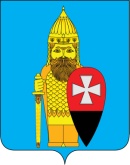 СОВЕТ ДЕПУТАТОВ ПОСЕЛЕНИЯ ВОРОНОВСКОЕ В ГОРОДЕ МОСКВЕ РЕШЕНИЕ14 августа 2019 года № 07/02О проекте решения Совета депутатов поселения Вороновское «О бюджете поселения Вороновское на 2020 год»В соответствии со статьей 264.1, 264.2, 264.6 Бюджетного кодекса Российской Федерации, Законом города Москвы от 06.11.2002 года № 56 «Об организации местного самоуправления в городе Москве», статьей 32 Устава поселения Вороновское, решениями Совета депутатов поселения Вороновское от 24.10.2012 года № 07/02 «Об утверждении положения о бюджетном процессе в поселении Вороновское» (редакция от 28.01.2016 года № 01/04), от 25.01.2017 года № 01/01 «О порядке организации и проведении публичных слушаний в поселении Вороновское»;Совет депутатов поселения Вороновское решил:1. Принять за основу проект решения Совета депутатов поселения Вороновское «О бюджете поселения Вороновское на 2020 год» (приложение 1).2. Назначить публичные слушания по проекту решения Совета депутатов поселения Вороновское «О бюджете поселения Вороновское на 2020 год» на 15 ч. 00 мин. 18 сентября 2019 года по адресу: г. Москва, поселение Вороновское, с. Вороново, д. 31, стр 1.3. Создать рабочую группу по организации и проведению публичных слушаний по проекту решения «О бюджете поселения Вороновское на 2020 год» (приложение 2).4. Определить, что все предложения жителей по проекту решения Совета депутатов поселения Вороновское «О бюджете поселения Вороновское на 2020 год» принимаются рабочей группой до 16-45 часов 06 сентября 2019 года посредством почтовой связи, факса, электронной почты или представляются лично по адресу: 108830, Москва, поселение Вороновское, с. Вороново, д.31 стр.1 каб. 307, e-mail: voronovoadm@mail.ru.5. Опубликовать настоящее решение в бюллетене «Московский муниципальный вестник» и разместить на официальном сайте администрации поселения Вороновское в информационно-телекоммуникационной сети «Интернет».6. Контроль за исполнением настоящего решения возложить на главу поселения Вороновское Исаева М.К.Главапоселения Вороновское                                                                         М.К. ИсаевПриложение 1к решению Совета депутатовпоселения Вороновское в городе Москвеот 14 августа 2019 года № 07/02СОВЕТ ДЕПУТАТОВ ПОСЕЛЕНИЯ ВОРОНОВСКОЕ В ГОРОДЕ МОСКВЕ РЕШЕНИЕПРОЕКТ___________________ 2019 года № О бюджете поселения Вороновское на 2020 год   В соответствии с Бюджетным Кодексом Российской Федерации, Федеральным законом от 06.10.2003 года № 131-ФЗ «Об общих принципах организации местного самоуправления в Российской Федерации», Уставом поселения Вороновское; Совет депутатов поселения Вороновское решил:Основные характеристики бюджета поселения Вороновское1. Утвердить основные характеристики бюджета поселения Вороновское на 2020 год:1) прогнозируемый общий объем доходов бюджета поселения Вороновское в сумме 375 231,6 тыс. рублей;2) общий объем расходов бюджета поселения Вороновское в сумме 375 231,6  тыс. рублей;3) дефицит бюджета поселения Вороновское не планируется;4) в течение 2020 года предельный объем муниципального долга поселения Вороновское не планируется; 
5) верхний предел муниципального долга поселения Вороновское по состоянию на 01 января 2020 года не утверждается.Источники формирования доходов бюджета поселения ВороновскоеУтвердить в бюджете поселения Вороновское на 2020 год поступления
доходов по основным источникам согласно приложению 1 к настоящему Решению.Утвердить источники формирования доходов бюджета поселения Вороновское на 2020 год.Доходы бюджета поселения в 2020 году формируются за счет:1) отчислений от налога на доходы физических лиц по установленным нормативам с доходов:а) источником которых является налоговый агент, за исключением доходов, в отношении которых исчисление и уплата налога осуществляются в соответствии со статьями 227, 227.1 и 228 Налогового кодекса Российской Федерации;б) полученных от осуществления деятельности физическими лицами, зарегистрированными в качестве индивидуальных предпринимателей, нотариусов, занимающихся частной практикой, адвокатов, учредивших адвокатские кабинеты, и других лиц, занимающихся частной практикой в соответствии со статьей 227 Налогового кодекса Российской Федерации;в) полученных физическими лицами в соответствии со статьей 228 Налогового кодекса Российской Федерации;2) налога на имущество физических лиц, взимаемого по ставкам, применяемым к объектам налогообложения, расположенным в границах поселений, - по нормативу 100 процентов;
3) отчислений от единого сельскохозяйственного налога - по нормативу 50 процентов;4) земельного налога - по нормативу 100 процентов:а) взимаемого по ставкам, установленным в соответствии с подпунктом 1 пункта 1 статьи 394 Налогового кодекса Российской Федерации и применяемым к объектам налогообложения, расположенным в границах поселений;б) взимаемого по ставкам, установленным в соответствии с подпунктом 2 пункта 1 статьи 394 Налогового кодекса Российской Федерации и применяемым к объектам налогообложения, расположенным в границах поселений;5) государственной пошлины (подлежащей зачислению по месту государственной регистрации совершения юридически значимых действий или выдачи документов) - по нормативу 100 процентов:а) за выдачу органом местного самоуправления поселения специального разрешения на движение по автомобильным дорогам транспортных средств, осуществляющих перевозки опасных, тяжеловесных и (или) крупногабаритных грузов;б) за совершение нотариальных действий должностными лицами органов местного самоуправления поселения, уполномоченными в соответствии с законодательными актами Российской Федерации на совершение нотариальных действий;6) отчислений от акцизов на автомобильный бензин, прямогонный бензин, дизельное топливо, моторные масла для дизельных и (или) карбюраторных (инжекторных) двигателей, производимые на территории Российской Федерации, для формирования муниципальных дорожных фондов по установленным нормативам;7) доходов, получаемых в виде арендной платы за земельные участки, государственная собственность на которые не разграничена и которые расположены в границах поселений, а также средств от продажи права на заключение договоров аренды указанных земельных участков, расположенных в границах поселений, - по нормативу 50 процентов;8) доходов от сдачи в аренду имущества, находящегося в оперативном управлении органов управления поселений и созданных ими учреждений (за исключением имущества муниципальных бюджетных и автономных учреждений), - по нормативу 100 процентов;9) доходов от продажи земельных участков, государственная собственность на которые не разграничена и которые расположены в границах поселений, - по нормативу 50 процентов;10) части прибыли муниципальных унитарных предприятий, остающейся после уплаты налогов и иных обязательных платежей, - по нормативу 100 процентов;11) прочих поступлений от использования имущества и прав, находящихся в собственности поселений (за исключением имущества муниципальных бюджетных и автономных учреждений, а также имущества муниципальных унитарных предприятий) - по нормативу 100 процентов;12) доходов от продажи квартир, находящихся в собственности поселений, - по нормативу 100 процентов;13) доходов от реализации иного имущества, находящегося в собственности поселений (за исключением имущества муниципальных бюджетных и автономных учреждений, а также имущества муниципальных унитарных предприятий, в том числе казенных), в части реализации основных средств по указанному имуществу - по нормативу 100 процентов;14) доходов от оказания платных услуг (работ) и компенсации затрат государства - по нормативу 100 процентов;15) штрафов, санкций, возмещения ущерба - по нормативу 100 процентов;16) прочих неналоговых доходов - по нормативу 100 процентов;17) межбюджетных трансфертов бюджетам поселений из бюджета города Москвы; Утвердить объемы бюджетных ассигнований для предоставления в порядке, установленном Правительством Москвы, консолидированных субсидий, предоставляемых в 2020 году бюджетам поселений на софинансирование расходных обязательств, возникающих при выполнении полномочий органов местного самоуправления городских округов и поселений по решению вопросов местного значения в сфере жилищно-коммунального хозяйства, благоустройства и дорожной деятельности в сумме 147 326,5 тыс. рублей:   1) по содержанию объектов дорожного хозяйства на 2020 год в сумме 64 246,7 тыс. рублей;   2) по благоустройству территорий жилой застройки на 2020 год в сумме 59 345,4 тыс. рублей;   3) по ремонту объектов дорожного хозяйства на 2020 год в сумме 22 907,2 тыс. рублей;   4) по разметке объектов дорожного хозяйства на 2020 год в сумме 827,2 тыс. рублей;   Межбюджетные трансферты, предоставляются на основании соглашения между органом исполнительной власти города Москвы - главным распорядителем бюджетных средств и органом местного самоуправления внутригородского муниципального образования.18) безвозмездных поступлений в бюджеты поселений от физических и юридических лиц, в том числе добровольных пожертвований.3. Утвердить норматив отчислений от налога на доходы физических лиц в бюджет поселения на 2020 год в размере 10,6 процентов.4. Утвердить отчисления от акцизов на автомобильный бензин, прямогонный бензин, дизельное топливо, моторные масла для дизельных и (или) карбюраторных (инжекторных) двигателей, производимые на территории Российской Федерации, в бюджет поселения на 2020 год в соответствии с установленными Законом города Москвы от 21 ноября 2018 года № 30 «О бюджете города Москвы на 2019 год и плановый период 2020 и 2021 годов» норматив в размере 0,0317 процента.Главные администраторы доходов бюджета поселения Вороновское и главные администраторы источников финансирования дефицита бюджета поселения Вороновское1. Утвердить перечень главных администраторов доходов бюджета поселения Вороновское на 2020 год согласно приложению 2 к настоящему Решению.2. Утвердить перечень главных администраторов источников внутреннего финансирования дефицита бюджета поселения Вороновское на 2020 год согласно приложению 6 к настоящему Решению.Расходы бюджета поселения Вороновское1. Утвердить расходы бюджета поселения Вороновское на 2020 год по разделам, подразделам, целевым статьям и видам расходов согласно приложению 3 к настоящему Решению.2. Утвердить ведомственную структуру расходов бюджета поселения Вороновское на 2020 год, согласно приложению 4 к настоящему Решению.Особенности исполнения бюджета поселения Вороновское1. Установить, что заключение и оплата бюджетными учреждениями и органами местного самоуправления государственных (муниципальных) контрактов, иных договоров, подлежащих исполнению за счет бюджетных средств, производятся в пределах доведенных им по кодам классификации расходов бюджета поселения Вороновское лимитов бюджетных обязательств и с учетом принятых и неисполненных обязательств.2. Нарушение бюджетными учреждениями требований при заключении государственных (муниципальных) контрактов, иных договоров является основанием для признания их судом недействительными по иску соответствующего главного распорядителя (распорядителя) бюджетных средств.3. Установить, что муниципальные правовые акты органа местного самоуправления поселения Вороновское, влекущие дополнительные расходы за счет средств бюджета поселения Вороновское на 2020 год, а также сокращающие его доходную базу, реализуются и применяются только при наличии соответствующих источников дополнительных поступлений в бюджет и (или) при сокращении расходов по конкретным статьям бюджета на 2020 год, а также после внесения соответствующих изменений в настоящее Решение.   В случае если реализация правового акта частично (не в полной мере) обеспечена источниками финансирования в бюджете поселения Вороновское на 2020 год, такой правовой акт реализуется и применяется в пределах средств, предусмотренных на эти цели в бюджете.4. Установить, что в 2020 году размер авансирования за счет средств бюджета поселения Вороновское поставок товаров, выполнения работ, оказания услуг по муниципальным контрактам и договорам на поставки продукции для муниципальных нужд, а также иных расходов бюджета поселения Вороновское осуществляется на основании постановления Правительства Москвы от 30.12.2008 года № 1229 – ПП «Об авансовых платежах, совершаемых за счет средств бюджета города Москвы».5. Установить, что в 2020 году из бюджета поселения Вороновское осуществляется погашение образовавшейся в пределах средств, предусмотренных решениями о бюджете поселения Вороновское на соответствующий финансовый год, кредиторской задолженности главных распорядителей, распорядителей и получателей средств бюджета поселения Вороновское, в пределах средств, предусмотренных в бюджете поселения Вороновское на 2020 год.6.  Предельный объем заимствований поселения Вороновское в 2020 году не устанавливается.7. Установить, что составление и организация исполнение местного бюджета
осуществляется финансово-экономическим отделом Администрации поселения
Вороновское с использованием лицевых счетов бюджета поселения Вороновское, открытых в Управлении Федерального казначейства по г. Москве в соответствии с законодательством Российской Федерации.8. Установить, что кассовое обслуживание исполнения бюджета поселения Вороновское осуществляется на основании соглашения на безвозмездной основе с Управлением Федерального казначейства по городу Москве.9.Операции со средствами, полученными от предпринимательской и иной
приносящей доход деятельности, полученными муниципальными бюджетными
учреждениями, расходуются бюджетными учреждениями в установленном законодательством порядке, в пределах остатков средств на их лицевых счетах.10. Установить, что в 2020 году бюджетные учреждения вправе заключать договоры и осуществлять оплату продукции, выполнения работ и оказания услуг, предусмотренных указанными договорами, за счет бюджета, в пределах, утвержденных в установленном законодательством порядке, в соответствии с порядком, установленным для исполнения расходов бюджета поселения Вороновское.11. Предусмотреть формирование резервного фонда в сумме 311,0 тыс. рублей, на предупреждение и ликвидацию чрезвычайных ситуаций и последствий стихийных бедствий - в размере 311,0 тыс. руб.12. Установить, что в расходах бюджета поселения Вороновское на 2020 год предусматриваются средства в виде субсидии на выполнение муниципальных заданий в сфере культуры, физической культуры и спорта в сумме 57 000,0 тыс. руб.13. Установить, что в ходе исполнения бюджета поселения Вороновское на 2020 год Финансово-экономический отдел Администрации поселения Вороновское имеет право вносить изменения в сводную бюджетную роспись поселения Вороновское в случаях, предусмотренных статьей 217 БК.14. Установить, что в ходе исполнения бюджета поселения Вороновское на 2020 год финансово-экономический отдел Администрации поселения Вороновское вправе вносить изменения в утвержденные объемы поступления доходов в части возврата в другие бюджеты бюджетной системы РФ, неиспользованных средств субвенций и субсидий, полученных из других бюджетов бюджетной системы РФ.15. Установить, что в ходе исполнения бюджета поселения Вороновское на 2020 год финансово-экономический отдел администрации поселения Вороновское вправе вносить изменения в структуру доходов, и в сводную бюджетную роспись в связи с изменениями бюджетной классификации Российской Федерации на основании нормативных правовых актов Российской Федерации, если указанные изменения не влекут за собой изменение основных характеристик бюджета поселения Вороновское (общий объем доходов и расходов бюджета, размер его дефицита).16. Настоящее решение вступает в силу с 1 января 2020 года.17. Опубликовать настоящее решение в бюллетене «Московский муниципальный вестник» и разместить на официальном сайте администрации поселения Вороновское в информационно – телекоммуникационной сети «Интернет».18. Контроль за исполнением настоящего решения возложить на главу поселения Вороновское Исаева М.К.Глава поселение Вороновское   	                                                                       М.К. ИсаевПриложение 1к решению Совета депутатовпоселения Вороновское в городе Москвеот «___» _________ 20___ года № ___Приложение 3к решению Совета депутатовпоселения Вороновское в городе Москвеот «___» _________ 20___ года № ___Приложение 6к решению Совета депутатовпоселения Вороновское в городе Москвеот «___» _________ 20___ года № ___Приложение 2к решению Совета депутатовпоселения Вороновское в городе Москвеот 14 августа 2019 года № 07/02Состав рабочей группы по организации и проведению публичных слушаний по проекту решения «О бюджете Вороновское на 2020 год»   Глава поселения Вороновское (иное лицо, назначенное главой поселения)    Заместитель главы администрации поселения Вороновское – Тавлеев А.В.   Заместитель главы администрации поселения Вороновское – Таратунина А.В.    Заместитель главы администрации поселения Вороновское – Воробьева Е.С.    Главный бухгалтер – начальник отдела администрации поселения Вороновское – Филина Л.Е.Поступление доходов по основным источникам в бюджетПоступление доходов по основным источникам в бюджетПоступление доходов по основным источникам в бюджетпоселения Вороновское на 2020 годпоселения Вороновское на 2020 годпоселения Вороновское на 2020 годпоселения Вороновское на 2020 годпоселения Вороновское на 2020 годКод бюджетной классификацииКод бюджетной классификацииКод бюджетной классификацииКод бюджетной классификацииНаименование показателейПлан на 2020 год тыс. руб.План на 2020 год тыс. руб.11223440000001 00 00000 00 0000 0001 00 00000 00 0000 000 ДОХОДЫ 226 793,00226 793,000000001 01 00000 00 0000 0001 01 00000 00 0000 000Налоги на прибыль, доходы36 915,0036 915,000000001 01 02000 01 0000 1101 01 02000 01 0000 110Налог на доходы физических лиц (по нормативу, установленному БК РФ 10%)36 915,0036 915,000000001 03 00000 00 0000 0001 03 00000 00 0000 000НАЛОГИ НА ТОВАРЫ (РАБОТЫ, УСЛУГИ), РЕАЛИЗУЕМЫЕ НА ТЕРРИТОРИИ РОССИЙСКОЙ ФЕДЕРАЦИИ7 437,007 437,000000001 03 02230 01 0000 1101 03 02230 01 0000 110Доходы от уплаты акцизов на дизельное топливо, подлежащие распределению между бюджетами субъектов Российской Федерации и местными бюджетами с учетом установленных дифференцированных нормативов отчислений в местные бюджеты2 895,002 895,000000001 03 02240 01 0000 1101 03 02240 01 0000 110Доходы от уплаты акцизов на моторные масла для дизельных и (или) карбюраторных (инжекторных) двигателей, подлежащие распределению между бюджетами субъектов Российской Федерации и местными бюджетами с учетом установленных дифференцированных нормативов отчислений в местные бюджеты50,0050,000000001 03 02250 01 0000 1101 03 02250 01 0000 110Доходы от уплаты акцизов на автомобильный бензин, производимый на территории Российской Федерации, подлежащие распределению между бюджетами субъектов Российской Федерации и местными бюджетами с учетом установленных дифференцированных нормативов отчислений в местные бюджеты4 490,004 490,000000001 03 02260 01 0000 1101 03 02260 01 0000 110Доходы от уплаты акцизов на прямогонный бензин, производимый на территории Российской Федерации, подлежащие распределению между бюджетами субъектов Российской Федерации и местными бюджетами с учетом установленных дифференцированных нормативов отчислений в местные бюджеты2,002,000000001 05 00000 00 0000 0001 05 00000 00 0000 000Налоги на совокупный доход20,0020,000000001 05 03000 01 0000 1101 05 03000 01 0000 110Единый сельскохозяйственный налог20,0020,000000001 06 01000 00 0000 1101 06 01000 00 0000 110Налог на имущество физических лиц6 551,006 551,000000001 06 01010 03 0000 1101 06 01010 03 0000 110Налог на имущество физических лиц, взимаемый по ставкам, применяемый к объектам налогообложения, расположенным в границах внутригородских муниципальных образований городов федерального значения 6 551,006 551,000000001 06 06000 00 0000 1101 06 06000 00 0000 110Земельный налог 167 578,00167 578,000000001 06 06031 03 0000 1101 06 06031 03 0000 110Земельный налог с организаций, обладающих земельным участком, расположенным в границах внутригородских муниципальных образований городов федерального значения155 191,00155 191,001821821 06 06041 03 0000 1101 06 06041 03 0000 110Земельный налог с физических лиц, обладающих земельным участком, расположенным в границах внутригородских муниципальных образований городов федерального значения12 387,0012 387,00Итого налоговых доходов218 501,00218 501,000000001 11 00000 00 0000 0001 11 00000 00 0000 000Доходы от использования имущества, находящегося в государственной и муниципальной собственности8 292,008 292,000000001 11 05000 00 0000 1201 11 05000 00 0000 120Доходы, получаемые в виде арендной либо иной платы за передачу в возмездное пользование государственного и муниципального имущества (за исключением имущества бюджетных и автономных учреждений, а также имущества государственных и муниципальных унитарных предприятий, в том числе казенных)7 765,007 765,000000001 11 05011 02 8001 1201 11 05011 02 8001 120Доходы, получаемые в виде арендной платы за земельные участки, государственная собственность на которые не разграничена и которые расположены в границах городов федерального значения, а также средства от продажи права на заключение договоров аренды указанных земельных участков5 200,005 200,000000001 11 05033 03 0000 1201 11 05033 03 0000 120Доходы от сдачи в аренду имущества, находящегося в оперативном управлении органов управления внутригородских муниципальных образований городов федерального значения и созданных ими учреждений (за исключением  имущества муниципальных бюджетных и автономных учреждений)2 565,002 565,00000000111 09000 00 0000 120111 09000 00 0000 120Прочие доходы от использования имущества и прав, находящихся в государственной и муниципальной собственности (за исключением имущества бюджетных и автономных учреждений, а также имущества государственных и муниципальных унитарных предприятий, в том числе казенных)527,00527,000000001 11 09043 03 0000 1201 11 09043 03 0000 120Прочие поступления от использования имущества, находящегося в собственности внутригородских муниципальных образований городов федерального значения (за исключением имущества муниципальных бюджетных и автономных учреждений, а также имущества муниципальных унитарных предприятий, в том числе казенных)527,00527,00Итого неналоговых доходов8 292,008 292,000000002 00 00000 00 0000 0002 00 00000 00 0000 000Безвозмездные поступления:148 438,6148 438,60000002 02 00000 00 0000 0002 02 00000 00 0000 000Безвозмездные поступления от других бюджетов бюджетной системы РФ148 438,6148 438,60000002 02 02000 00 0000 1512 02 02000 00 0000 151Субсидии бюджетам субъектов РФ и муниципальных образований (межбюджетные субсидии), в том числе:147 326,5147 326,50000002 02 02999 03 0000 1512 02 02999 03 0000 151Прочие субсидии бюджетам внутригородских муниципальных образований городов федерального значения  147 326,5147 326,50000002 02 29999 03 0001 1512 02 29999 03 0001 151Прочие субсидии бюджетам внутригородских муниципальных образований городов федерального значения (в сфере жилищно-коммунального хозяйства, благоустройства и дорожной деятельности)147 326,5147 326,50000002 02 03000 00 0000 1512 02 03000 00 0000 151Субвенции бюджетам субъектов РФ и муниципальных образований, в том числе:1 112,081 112,080000002 02 03015 03 0000 1512 02 03015 03 0000 151Субвенции бюджетам внутригородских муниципальных образований городов федерального значения  на осуществление первичного воинского учета на территориях, где отсутствуют военные комиссариаты1 112,081 112,080000002 19 00000 00 0000 0002 19 00000 00 0000 000Возврат остатков субсидий, субвенций и иных межбюджетных трансфертов, имеющих целевое назначение прошлых лет0,000,000000002 19 60010 03 0000 1512 19 60010 03 0000 151Возврат остатков субсидий, субвенций и иных межбюджетных трансфертов, имеющих целевое назначение, прошлых лет из бюджетов внутригородских муниципальных образований городов федерального значения 0,000,00ВСЕГО ДОХОДОВ375 231,6375 231,6Приложение 2к решению Совета депутатовпоселения Вороновское в городе Москвеот «___» _________ 20___ года № ___Приложение 2к решению Совета депутатовпоселения Вороновское в городе Москвеот «___» _________ 20___ года № ___Приложение 2к решению Совета депутатовпоселения Вороновское в городе Москвеот «___» _________ 20___ года № ___Перечень главных администраторов доходов бюджетаПеречень главных администраторов доходов бюджетаПеречень главных администраторов доходов бюджетапоселения Вороновское на 2020 годпоселения Вороновское на 2020 годпоселения Вороновское на 2020 годКод администратораКод классификации доходовНаименованиеКод администратораКод классификации доходовглавного администратора доходов бюджетаКод администратораКод классификации доходови виды (подвиды) доходов900Администрация поселения Вороновское9001 08 04020 01 1000 110Государственная пошлина за совершение нотариальных действий должностными лицами органов местного самоуправления, уполномоченными в соответствии с законодательными актами Российской Федерации на совершение нотариальных действий9001 11 05033 03 0000 120Доходы от сдачи в аренду имущества, находящегося в оперативном управлении органов управления внутригородских муниципальных образований городов федерального значения и созданных ими учреждений (за исключением имущества муниципальных бюджетных и автономных учреждений)9001 11 09043 03 0000 120Прочие поступления от использования имущества, находящегося в собственности внутригородских муниципальных образований городов федерального значения (за исключением имущества муниципальных бюджетных и автономных учреждений, а также имущества муниципальных унитарных предприятий, в том числе казенных)9001 13 02993 03 0000 130Прочие доходы от компенсации затрат бюджетов внутригородских муниципальных образований городов федерального значения9001 14 01030 03 0000 410Доходы от продажи квартир, находящихся в собственности внутригородских муниципальных образований городов федерального значения9001 14 02033 03 0000 410Доходы от реализации иного имущества, находящегося в муниципальной собственности внутригородских муниципальных образований городов федерального значения (за исключением имущества муниципальных бюджетных и автономных учреждений, а также имущества муниципальных унитарных предприятий, в том числе казенных), в части реализации основных средств по указанному имуществу9001 16 23031 03 0000 140Доходы от возмещения ущерба при возникновении страховых случаев по обязательному страхованию гражданской ответственности, когда выгодоприобретателями выступают получатели средств бюджетов внутригородских муниципальных образований городов федерального значения9001 16 33030 03 0000 140Денежные взыскания (штрафы) за нарушение законодательства Российской Федерации о контрактной системе в сфере закупок товаров, работ, услуг для обеспечения государственных и муниципальных нужд для нужд внутригородских муниципальных образований городов федерального значения9001 16 90030 03 0000 140Прочие поступления от денежных взысканий (штрафов) и иных сумм в возмещение ущерба, зачисляемые в бюджеты внутригородских муниципальных образований городов федерального значения9001 17 01030 03 0000 180Невыясненные поступления, зачисляемые в бюджеты внутригородских муниципальных образований городов федерального значения9001 17 05030 03 0000 180Прочие неналоговые доходы бюджетов внутригородских муниципальных образований городов федерального значения9002 02 29999 03 0007 151Прочие субсидии бюджетам внутригородских муниципальных образований городов федерального значения (на ремонт объектов дорожного хозяйства)9002 02 29999 03 0008 151Прочие субсидии бюджетам внутригородских муниципальных образований городов федерального значения (на содержание объектов дорожного хозяйства)9002 02 29999 03 0009 151Прочие субсидии бюджетам внутригородских муниципальных образований городов федерального значения (на благоустройство территории жилой застройки)9002 02 29999 03 0014 151Прочие субсидии бюджетам внутригородских муниципальных образований городов федерального значения (на разметку объектов дорожного хозяйства)9002 02 29999 03 0016 151Прочие субсидии бюджетам внутригородских муниципальных образований городов федерального значения (на осуществление мероприятий по отлову и содержанию безнадзорных животных, обитающих на территории ТиНАО города Москвы)900 2 02 29999 03 0017 151Прочие субсидии бюджетам внутригородских муниципальных образований городов федерального значения (на организацию обустройства мест массового отдыха населения)9002 02 35118 03 0000 151Субвенции бюджетам внутригородских муниципальных образований городов федерального значения на осуществление первичного воинского учета на территориях, где отсутствуют военные комиссариаты9002 07 03020 03 0000 180Прочие безвозмездные поступления в бюджеты внутригородских муниципальных образований городов федерального значения9002 08 03000 03 0000 180Перечисления из бюджетов внутригородских муниципальных образований городов федерального значения (в бюджеты внутригородских муниципальных образований городов федерального значения) для осуществления возврата (зачета) излишне уплаченных или излишне взысканных сумм налогов, сборов и иных платежей, а также сумм процентов за несвоевременное осуществление такого возврата и процентов, начисленных на излишне взысканные суммы9002 18 60010 02 0000 151 Доходы бюджетов субъектов Российской Федерации от возврата прочих остатков субсидий, субвенций и иных межбюджетных трансфертов, имеющих целевое назначение, прошлых лет из бюджетов муниципальных образований 9002 18 60010 03 0000 151Доходы бюджетов внутригородских муниципальных образований городов федерального значения от возврата остатков субсидий, субвенций и иных межбюджетных трансфертов, имеющих целевое назначение, прошлых лет из бюджетов бюджетной системы Российской Федерации 9002 18 03010 03 0000 180 Доходы бюджетов внутригородских муниципальных образований городов федерального значения от возврата бюджетными учреждениями остатков субсидий прошлых лет 9002 19 60010 03 0000 151Возврат прочих остатков субсидий, субвенций и иных межбюджетных трансфертов, имеющих целевое назначение, прошлых лет из бюджетов внутригородских муниципальных образований городов федерального значенияРасходы бюджета поселения Вороновское на 2020 год по разделам, подразделам, целевым статьям и видам расходов классификации расходов бюджетаРасходы бюджета поселения Вороновское на 2020 год по разделам, подразделам, целевым статьям и видам расходов классификации расходов бюджетаРасходы бюджета поселения Вороновское на 2020 год по разделам, подразделам, целевым статьям и видам расходов классификации расходов бюджетаРасходы бюджета поселения Вороновское на 2020 год по разделам, подразделам, целевым статьям и видам расходов классификации расходов бюджетаНаименование Наименование РзПРЦСРВРПлан на 2020 год тыс. руб.Администрация поселения ВороновскоеАдминистрация поселения Вороновское000000 0 00 00000000374 404,4 ОБЩЕГОСУДАРСТВЕННЫЕ ВОПРОСЫОБЩЕГОСУДАРСТВЕННЫЕ ВОПРОСЫ010000 0 00 0000000091 300,0 Функционирование законодательных (представительных) органов государственной власти и представительных органов муниципальных образованийФункционирование законодательных (представительных) органов государственной власти и представительных органов муниципальных образований010300 0 00 000000001 122,0 Депутаты Совета депутатов внутригородского муниципального образованияДепутаты Совета депутатов внутригородского муниципального образования010331 А 01 002000001 122,0 Иные выплаты, за исключением фонда оплаты труда государственных (муниципальных) органов, лицам, привлекаемым согласно законодательству для выполнения отдельных полномочийИные выплаты, за исключением фонда оплаты труда государственных (муниципальных) органов, лицам, привлекаемым согласно законодательству для выполнения отдельных полномочий010331 А 01 002001231 002,0 Прочая закупка товаров, работ и услуг для обеспечения государственных (муниципальных) нуждПрочая закупка товаров, работ и услуг для обеспечения государственных (муниципальных) нужд010331 А 01 00200244120,0 Функционирование Правительства Российской Федерации, высших исполнительных органов государственной власти субъектов Российской Федерации, местных администрацийФункционирование Правительства Российской Федерации, высших исполнительных органов государственной власти субъектов Российской Федерации, местных администраций010400 0 00 0000000089 807,0 Руководитель администрации / аппарата Совета депутатовРуководитель администрации / аппарата Совета депутатов010431 Б 01 001000004 759,0 Фонд оплаты труда государственных (муниципальных) органовФонд оплаты труда государственных (муниципальных) органов010431 Б 01 001001213 381,0 Иные выплаты персоналу государственных (муниципальных) органов, за исключением фонда оплаты трудаИные выплаты персоналу государственных (муниципальных) органов, за исключением фонда оплаты труда010431 Б 01 00100122305,0 Взносы по обязательному социальному страхованию на выплаты денежного содержания и иные выплаты работникам государственных (муниципальных) органовВзносы по обязательному социальному страхованию на выплаты денежного содержания и иные выплаты работникам государственных (муниципальных) органов010431 Б 01 001001291 073,0 Обеспечение деятельности администрации в части содержания муниципальных служащих для решения вопросов местного значенияОбеспечение деятельности администрации в части содержания муниципальных служащих для решения вопросов местного значения010431 Б 01 0050000085 048,0 Фонд оплаты труда государственных (муниципальных) органовФонд оплаты труда государственных (муниципальных) органов010431 Б 01 0050012145 053,0 Иные выплаты персоналу государственных (муниципальных) органов, за исключением фонда оплаты трудаИные выплаты персоналу государственных (муниципальных) органов, за исключением фонда оплаты труда010431 Б 01 0050012213 298,0 Иные выплаты, за исключением фонда оплаты труда государственных (муниципальных) органов, лицам, привлекаемым согласно законодательству для выполнения отдельных полномочийИные выплаты, за исключением фонда оплаты труда государственных (муниципальных) органов, лицам, привлекаемым согласно законодательству для выполнения отдельных полномочий010431 Б 01 00500123520,0 Взносы по обязательному социальному страхованию на выплаты денежного содержания и иные выплаты работникам государственных (муниципальных) органовВзносы по обязательному социальному страхованию на выплаты денежного содержания и иные выплаты работникам государственных (муниципальных) органов010431 Б 01 0050012915 877,0 Прочая закупка товаров, работ и услуг для обеспечения государственных (муниципальных) нуждПрочая закупка товаров, работ и услуг для обеспечения государственных (муниципальных) нужд010431 Б 01 0050024410 000,0 Исполнение судебных актов Российской Федерации и мировых соглашений по возмещению вреда, причиненного в результате незаконных действий (бездействия) органов государственной власти (государственных органов), органов местного самоуправленияИсполнение судебных актов Российской Федерации и мировых соглашений по возмещению вреда, причиненного в результате незаконных действий (бездействия) органов государственной власти (государственных органов), органов местного самоуправления010431 Б 01 00500831100,0 Уплата прочих налогов, сборовУплата прочих налогов, сборов010431 Б 01 00500852100,0 Уплата иных платежейУплата иных платежей010431 Б 01 00500853100,0 Резервные фондыРезервные фонды011100 0 00 00000000311,0 Резервный фонд, предусмотренный органами местного самоуправленияРезервный фонд, предусмотренный органами местного самоуправления011132 А 01 00000000311,0 Резервные средстваРезервные средства011132 А 01 00000870311,0 Другие общегосударственные вопросыДругие общегосударственные вопросы011300 0 00 0000000060,0 Оценка недвижимости, признание прав и регулирование отношений по государственной  и муниципальной собственностиОценка недвижимости, признание прав и регулирование отношений по государственной  и муниципальной собственности011309 0 02 0000000060,0 Уплата иных платежейУплата иных платежей011309 0 02 0000085360,0 НАЦИОНАЛЬНАЯ ОБОРОНАНАЦИОНАЛЬНАЯ ОБОРОНА020000 0 00 000000001 112,1 Мобилизационная и вневойсковая подготовкаМобилизационная и вневойсковая подготовка020300 0 00 000000001 112,1 Субвенции на осуществление полномочий по первичному воинскому учету на территориях. где отсутствуют военные комиссариатыСубвенции на осуществление полномочий по первичному воинскому учету на территориях. где отсутствуют военные комиссариаты020317 1 00 511800001 112,1 Фонд оплаты труда государственных (муниципальных) органовФонд оплаты труда государственных (муниципальных) органов020317 1 00 51180121806,2 Взносы по обязательному социальному страхованию на выплаты денежного содержания и иные выплаты работникам государственных (муниципальных) органовВзносы по обязательному социальному страхованию на выплаты денежного содержания и иные выплаты работникам государственных (муниципальных) органов020317 1 00 51180129243,5 Прочая закупка товаров, работ и услуг для обеспечения государственных (муниципальных) нуждПрочая закупка товаров, работ и услуг для обеспечения государственных (муниципальных) нужд020317 1 00 5118024462,4 НАЦИОНАЛЬНАЯ БЕЗОПАСНОСТЬ И ПРАВООХРАНИТЕЛЬНАЯ ДЕЯТЕЛЬНОСТЬНАЦИОНАЛЬНАЯ БЕЗОПАСНОСТЬ И ПРАВООХРАНИТЕЛЬНАЯ ДЕЯТЕЛЬНОСТЬ030000 0 00 000000001 134,0 Защита населения и территории от чрезвычайных ситуаций природного и техногенного характера, гражданская оборонаЗащита населения и территории от чрезвычайных ситуаций природного и техногенного характера, гражданская оборона030900 0 00 00000000934,0 Предупреждение и ликвидация последствий ЧС и стихийных бедствий природного и техногенного характераПредупреждение и ликвидация последствий ЧС и стихийных бедствий природного и техногенного характера030921 8 01 00000000760,0 Прочая закупка товаров, работ и услуг для обеспечения государственных (муниципальных) нуждПрочая закупка товаров, работ и услуг для обеспечения государственных (муниципальных) нужд030921 8 01 00000244760,0 Подготовка населения и организаций к действиям в ЧС в мирное и военное времяПодготовка населения и организаций к действиям в ЧС в мирное и военное время030921 9 01 00000000174,0 Прочая закупка товаров, работ и услуг для обеспечения государственных (муниципальных) нуждПрочая закупка товаров, работ и услуг для обеспечения государственных (муниципальных) нужд030921 9 01 00000244174,0 Другие вопросы в области национальной безопасности и правоохранительной деятельностиДругие вопросы в области национальной безопасности и правоохранительной деятельности031400 0 00 00000000200,0 Реализация других функций, связанных с обеспечением национальной безопасности и правоохранительной деятельностиРеализация других функций, связанных с обеспечением национальной безопасности и правоохранительной деятельности031424 7 00 00000000200,0 Прочая закупка товаров, работ и услуг для обеспечения государственных (муниципальных) нуждПрочая закупка товаров, работ и услуг для обеспечения государственных (муниципальных) нужд031424 7 00 00000244200,0 НАЦИОНАЛЬНАЯ ЭКОНОМИКАНАЦИОНАЛЬНАЯ ЭКОНОМИКА040000 0 00 000000006 905,5 Лесное хозяйствоЛесное хозяйство040700 0 00 000000000,0 Мероприятия в области охраны, восстановления и использования лесовМероприятия в области охраны, восстановления и использования лесов040729 2 02 000000000,0 Прочая закупка товаров, работ и услуг для обеспечения государственных (муниципальных) нуждПрочая закупка товаров, работ и услуг для обеспечения государственных (муниципальных) нужд040729 2 02 00000244Дорожное хозяйство (дорожные фонды)Дорожное хозяйство (дорожные фонды)040900 0 00 000000006 805,5 Софинансирование расходных обязательств при предоставлении субсидии на развитие автомобильных дорог и улично-дорожной сетиСофинансирование расходных обязательств при предоставлении субсидии на развитие автомобильных дорог и улично-дорожной сети040931 5 00 000000006 805,5 Софинансирование расходных обязательств на ремонт объектов дорожного хозяйстваСофинансирование расходных обязательств на ремонт объектов дорожного хозяйства040931 5 02 S0301000467,4 Прочая закупка товаров, работ и услуг для обеспечения государственных (муниципальных) нуждПрочая закупка товаров, работ и услуг для обеспечения государственных (муниципальных) нужд040931 5 02 S0301244467,4 Софинансирование расходных обязательств на разметку объектов дорожного хозяйстваСофинансирование расходных обязательств на разметку объектов дорожного хозяйства040931 5 02 S030200016,9 Прочая закупка товаров, работ и услуг для обеспечения государственных (муниципальных) нуждПрочая закупка товаров, работ и услуг для обеспечения государственных (муниципальных) нужд040931 5 02 S030224416,9 Софинансирование расходных обязательств на содержание объектов дорожного хозяйстваСофинансирование расходных обязательств на содержание объектов дорожного хозяйства040931 5 02 S03030006 321,2 Прочая закупка товаров, работ и услуг для обеспечения государственных (муниципальных) нуждПрочая закупка товаров, работ и услуг для обеспечения государственных (муниципальных) нужд040931 5 02 S03032446 321,2 Другие вопросы в области национальной экономикиДругие вопросы в области национальной экономики041200 0 00 00000000100,0 Мероприятия в области строительства, архитектуры и градостроительстваМероприятия в области строительства, архитектуры и градостроительства041233 8 00 01000000100,0 Прочая закупка товаров, работ и услуг для обеспечения государственных (муниципальных) нуждПрочая закупка товаров, работ и услуг для обеспечения государственных (муниципальных) нужд041233 8 00 01000244100,0 ЖИЛИЩНО-КОММУНАЛЬНОЕ ХОЗЯЙСТВОЖИЛИЩНО-КОММУНАЛЬНОЕ ХОЗЯЙСТВО050000 0 00 00000000211 769,0 Жилищное хозяйствоЖилищное хозяйство050100 0 00 0000000016 345,4 Взносы на капитальный ремонт общего имущества в многоквартирных домахВзносы на капитальный ремонт общего имущества в многоквартирных домах050105 В 01 010000006 345,4 Прочая закупка товаров, работ и услуг для обеспечения государственных (муниципальных) нуждПрочая закупка товаров, работ и услуг для обеспечения государственных (муниципальных) нужд050105 В 01 010002446 345,4 Мероприятия в области жилищного хозяйстваМероприятия в области жилищного хозяйства050135 0 03 0000000010 000,0 Прочая закупка товаров, работ и услуг для обеспечения государственных (муниципальных) нуждПрочая закупка товаров, работ и услуг для обеспечения государственных (муниципальных) нужд050135 0 03 0000024410 000,0 Коммунальное хозяйствоКоммунальное хозяйство050200 0 00 000000001 000,0 Мероприятия в области коммунального хозяйстваМероприятия в области коммунального хозяйства050235 1 00 051000001 000,0 Прочая закупка товаров, работ и услуг для обеспечения государственных (муниципальных) нуждПрочая закупка товаров, работ и услуг для обеспечения государственных (муниципальных) нужд050235 1 00 051002441 000,0 БлагоустройствоБлагоустройство050300 0 00 00000000194 423,6 Консолидированная субсидия бюджетам внутригородских муниципальных образований в целях софинансирования расходных обязательств городских округов и поселений, возникающихпри исполнении полномочий органов местного самоуправления в сфере жилищно-коммунального хозяйства, благоустройства и дорожной деятельностиКонсолидированная субсидия бюджетам внутригородских муниципальных образований в целях софинансирования расходных обязательств городских округов и поселений, возникающихпри исполнении полномочий органов местного самоуправления в сфере жилищно-коммунального хозяйства, благоустройства и дорожной деятельности050333 А 02 02000000147 326,5 Субсидии на ремонт объектов дорожного хозяйстваСубсидии на ремонт объектов дорожного хозяйства050333 А 02 0230000022 907,2 Прочая закупка товаров, работ и услуг для обеспечения государственных (муниципальных) нуждПрочая закупка товаров, работ и услуг для обеспечения государственных (муниципальных) нужд050333 А 02 0230024422 907,2 Субсидии на разметку объектов дорожного хозяйстваСубсидии на разметку объектов дорожного хозяйства050333 А 02 02500000827,2 Прочая закупка товаров, работ и услуг для обеспечения государственных (муниципальных) нуждПрочая закупка товаров, работ и услуг для обеспечения государственных (муниципальных) нужд050333 А 02 02500244827,2 Субсидии на содержание объектов дорожного хозяйстваСубсидии на содержание объектов дорожного хозяйства050333 А 02 0240000064 246,7 Прочая закупка товаров, работ и услуг для обеспечения государственных (муниципальных) нуждПрочая закупка товаров, работ и услуг для обеспечения государственных (муниципальных) нужд050333 А 02 0240024464 246,7 Субсидии благоустройство территорий жилой застройкиСубсидии благоустройство территорий жилой застройки050333 А 02 0210000059 345,4 Прочая закупка товаров, работ и услуг для обеспечения государственных (муниципальных) нуждПрочая закупка товаров, работ и услуг для обеспечения государственных (муниципальных) нужд050333 А 02 0210024459 345,4 Уличное освещениеУличное освещение050360 0 01 000000003 386,0 Прочая закупка товаров, работ и услуг для обеспечения государственных (муниципальных) нуждПрочая закупка товаров, работ и услуг для обеспечения государственных (муниципальных) нужд050360 0 01 000002443 386,0 ОзеленениеОзеленение050360 0 03 010000002 500,0 Прочая закупка товаров, работ и услуг для обеспечения государственных (муниципальных) нуждПрочая закупка товаров, работ и услуг для обеспечения государственных (муниципальных) нужд050360 0 03 010002442 500,0 Прочие мероприятия по благоустройствуПрочие мероприятия по благоустройству050360 0 05 0100000040 000,0 Прочая закупка товаров, работ и услуг для обеспечения государственных (муниципальных) нуждПрочая закупка товаров, работ и услуг для обеспечения государственных (муниципальных) нужд050360 0 05 0100024440 000,0 Софинансирование расходных обязательств на благоустройство жилой застройкиСофинансирование расходных обязательств на благоустройство жилой застройки050360 0 05 S10000001 211,1 Прочая закупка товаров, работ и услуг для обеспечения государственных (муниципальных) нуждПрочая закупка товаров, работ и услуг для обеспечения государственных (муниципальных) нужд050360 0 05 S10002441 211,1 ОБРАЗОВАНИЕОБРАЗОВАНИЕ070000 0 00 00000000500,0 Молодежная политикаМолодежная политика070700 0 00 00000000500,0 Молодежная политика, другие вопросы в области образования, праздничные и социально значимые мероприятия для населенияМолодежная политика, другие вопросы в области образования, праздничные и социально значимые мероприятия для населения070735 Е 01 00500000500,0 Прочая закупка товаров, работ и услуг для обеспечения государственных (муниципальных) нуждПрочая закупка товаров, работ и услуг для обеспечения государственных (муниципальных) нужд070735 Е 01 00500244500,0 КУЛЬТУРА, КИНЕМАТОГРАФИЯКУЛЬТУРА, КИНЕМАТОГРАФИЯ080000 0 00 0000000047 000,0 КультураКультура080100 0 00 0000000047 000,0 Мероприятия в сфере культуры и кинематографииМероприятия в сфере культуры и кинематографии080145 0 85 000000004 000,0 Прочая закупка товаров, работ и услуг для обеспечения государственных (муниципальных) нуждПрочая закупка товаров, работ и услуг для обеспечения государственных (муниципальных) нужд080145 0 85 000002444 000,0 Обеспечение деятельности подведомственных учрежденийОбеспечение деятельности подведомственных учреждений080148 2 99 0100000043 000,0 Субсидии бюджетным учреждениям на финансовое обеспечение государственного (муниципального) заданияСубсидии бюджетным учреждениям на финансовое обеспечение государственного (муниципального) задания080148 2 99 0100061143 000,0 СОЦИАЛЬНАЯ ПОЛИТИКАСОЦИАЛЬНАЯ ПОЛИТИКА100000 0 00 000000001 471,0 Пенсионное обеспечениеПенсионное обеспечение100100 0 00 00000000681,0 Доплаты к пенсиям государственных служащих субъектов РФ и муниципальных служащихДоплаты к пенсиям государственных служащих субъектов РФ и муниципальных служащих100135 П 01 01500000681,0 Иные пенсии, социальные доплаты к пенсиямИные пенсии, социальные доплаты к пенсиям100135 П 01 01500312681,0 Социальное обеспечение населенияСоциальное обеспечение населения100300 0 00 00000000790,0 Социальные выплатыСоциальные выплаты100373 7 00 00000000790,0 Пособия, компенсации и иные социальные выплаты гражданам, кроме публичных нормативных обязательствПособия, компенсации и иные социальные выплаты гражданам, кроме публичных нормативных обязательств100373 7 00 00000321790,0 ФИЗИЧЕСКАЯ КУЛЬТУРА И СПОРТФИЗИЧЕСКАЯ КУЛЬТУРА И СПОРТ110000 0 00 0000000014 000,0 Физическая культураФизическая культура110100 0 00 0000000014 000,0 Обеспечение деятельности подведомственных учрежденийОбеспечение деятельности подведомственных учреждений110148 2 99 0100000014 000,0 Субсидии бюджетным учреждениям на финансовое обеспечение государственного (муниципального) заданияСубсидии бюджетным учреждениям на финансовое обеспечение государственного (муниципального) задания110148 2 99 0100061114 000,0 Субсидии бюджетным учреждениям на иные целиСубсидии бюджетным учреждениям на иные цели110148 2 99 01000612СРЕДСТВА МАССОВОЙ ИНФОРМАЦИИСРЕДСТВА МАССОВОЙ ИНФОРМАЦИИ120000 0 00 0000000040,0 Периодическая печать и издательства, другие вопросы в области средств массовой информации и обслуживание муниципального долгаПериодическая печать и издательства, другие вопросы в области средств массовой информации и обслуживание муниципального долга120235 Е 01 0030000040,0 Уплата иных платежейУплата иных платежей120235 Е 01 0030085340,0 ИтогоИтого9600375 231,6 Приложение 4к решению Совета депутатовпоселения Вороновское в городе Москвеот «____» ____________» 20__ года № _____Ведомственная структура расходов бюджета по главным распорядителям бюджетных средств, целевым статьям расходов, сформированным в соответствии с государственными программами города Москвы и непрограммными направлениями деятельности органов государственной власти города Москвы, и группам и подгруппам видов расходов классификации расходов 
Администрация поселения ВороновскоеПриложение 4к решению Совета депутатовпоселения Вороновское в городе Москвеот «____» ____________» 20__ года № _____Ведомственная структура расходов бюджета по главным распорядителям бюджетных средств, целевым статьям расходов, сформированным в соответствии с государственными программами города Москвы и непрограммными направлениями деятельности органов государственной власти города Москвы, и группам и подгруппам видов расходов классификации расходов 
Администрация поселения ВороновскоеПриложение 4к решению Совета депутатовпоселения Вороновское в городе Москвеот «____» ____________» 20__ года № _____Ведомственная структура расходов бюджета по главным распорядителям бюджетных средств, целевым статьям расходов, сформированным в соответствии с государственными программами города Москвы и непрограммными направлениями деятельности органов государственной власти города Москвы, и группам и подгруппам видов расходов классификации расходов 
Администрация поселения ВороновскоеПриложение 4к решению Совета депутатовпоселения Вороновское в городе Москвеот «____» ____________» 20__ года № _____Ведомственная структура расходов бюджета по главным распорядителям бюджетных средств, целевым статьям расходов, сформированным в соответствии с государственными программами города Москвы и непрограммными направлениями деятельности органов государственной власти города Москвы, и группам и подгруппам видов расходов классификации расходов 
Администрация поселения ВороновскоеПриложение 4к решению Совета депутатовпоселения Вороновское в городе Москвеот «____» ____________» 20__ года № _____Ведомственная структура расходов бюджета по главным распорядителям бюджетных средств, целевым статьям расходов, сформированным в соответствии с государственными программами города Москвы и непрограммными направлениями деятельности органов государственной власти города Москвы, и группам и подгруппам видов расходов классификации расходов 
Администрация поселения ВороновскоеПриложение 4к решению Совета депутатовпоселения Вороновское в городе Москвеот «____» ____________» 20__ года № _____Ведомственная структура расходов бюджета по главным распорядителям бюджетных средств, целевым статьям расходов, сформированным в соответствии с государственными программами города Москвы и непрограммными направлениями деятельности органов государственной власти города Москвы, и группам и подгруппам видов расходов классификации расходов 
Администрация поселения ВороновскоеПриложение 4к решению Совета депутатовпоселения Вороновское в городе Москвеот «____» ____________» 20__ года № _____Ведомственная структура расходов бюджета по главным распорядителям бюджетных средств, целевым статьям расходов, сформированным в соответствии с государственными программами города Москвы и непрограммными направлениями деятельности органов государственной власти города Москвы, и группам и подгруппам видов расходов классификации расходов 
Администрация поселения ВороновскоеНаименование КодРзПРЦСРВРПлан на 2020 год тыс. руб.Администрация поселения Вороновское900000000 0 00 00000000374 404,4 ОБЩЕГОСУДАРСТВЕННЫЕ ВОПРОСЫ900010000 0 00 0000000091 300,0 Функционирование законодательных (представительных) органов государственной власти и представительных органов муниципальных образований900010300 0 00 000000001 122,0 Депутаты Совета депутатов внутригородского муниципального образования900010331 А 01 002000001 122,0 Иные выплаты, за исключением фонда оплаты труда государственных (муниципальных) органов, лицам, привлекаемым согласно законодательству для выполнения отдельных полномочий900010331 А 01 002001231 002,0 Прочая закупка товаров, работ и услуг для обеспечения государственных (муниципальных) нужд900010331 А 01 00200244120,0 Функционирование Правительства Российской Федерации, высших исполнительных органов государственной власти субъектов Российской Федерации, местных администраций900010400 0 00 0000000089 807,0 Руководитель администрации / аппарата Совета депутатов900010431 Б 01 001000004 759,0 Фонд оплаты труда государственных (муниципальных) органов900010431 Б 01 001001213 381,0 Иные выплаты персоналу государственных (муниципальных) органов, за исключением фонда оплаты труда900010431 Б 01 00100122305,0 Взносы по обязательному социальному страхованию на выплаты денежного содержания и иные выплаты работникам государственных (муниципальных) органов900010431 Б 01 001001291 073,0 Обеспечение деятельности администрации в части содержания муниципальных служащих для решения вопросов местного значения900010431 Б 01 0050000085 048,0 Фонд оплаты труда государственных (муниципальных) органов900010431 Б 01 0050012145 053,0 Иные выплаты персоналу государственных (муниципальных) органов, за исключением фонда оплаты труда900010431 Б 01 0050012213 298,0 Иные выплаты, за исключением фонда оплаты труда государственных (муниципальных) органов, лицам, привлекаемым согласно законодательству для выполнения отдельных полномочий900010431 Б 01 00500123520,0 Взносы по обязательному социальному страхованию на выплаты денежного содержания и иные выплаты работникам государственных (муниципальных) органов900010431 Б 01 0050012915 877,0 Прочая закупка товаров, работ и услуг для обеспечения государственных (муниципальных) нужд900010431 Б 01 0050024410 000,0 Исполнение судебных актов Российской Федерации и мировых соглашений по возмещению вреда, причиненного в результате незаконных действий (бездействия) органов государственной власти (государственных органов), органов местного самоуправления900010431 Б 01 00500831100,0 Уплата прочих налогов, сборов900010431 Б 01 00500852100,0 Уплата иных платежей900010431 Б 01 00500853100,0 Обеспечение проведения выборов и референдумов900010735 А 01 001000000,0 Проведение выборов депутатов Совета депутатов муниципальных
округов города Москвы900010735 А 01 001000000,0 Закупка товаров, работ и услуг для обеспечения государственных (муниципальных) нужд900010735 А 01 00100240 0,0 Иные закупки товаров, работ и услуг для обеспечения
государственных (муниципальных) нужд900010735 А 01 00100244 Резервные фонды900011100 0 00 00000000311,0 Резервный фонд, предусмотренный органами местного самоуправления900011132 А 01 00000000311,0 Резервные средства900011132 А 01 00000870311,0 Другие общегосударственные вопросы900011300 0 00 0000000060,0 Оценка недвижимости, признание прав и регулирование отношений по государственной и муниципальной собственности900011309 0 02 0000000060,0 Уплата иных платежей900011309 0 02 0000085360,0 НАЦИОНАЛЬНАЯ ОБОРОНА900020000 0 00 000000001 112,1 Мобилизационная и вневойсковая подготовка900020300 0 00 000000001 112,1 Субвенции на осуществление полномочий по первичному воинскому учету на территориях. где отсутствуют военные комиссариаты900020317 1 00 511800001 112,1 Фонд оплаты труда государственных (муниципальных) органов900020317 1 00 51180121806,2 Взносы по обязательному социальному страхованию на выплаты денежного содержания и иные выплаты работникам государственных (муниципальных) органов900020317 1 00 51180129243,5 Прочая закупка товаров, работ и услуг для обеспечения государственных (муниципальных) нужд900020317 1 00 5118024462,4 НАЦИОНАЛЬНАЯ БЕЗОПАСНОСТЬ И ПРАВООХРАНИТЕЛЬНАЯ ДЕЯТЕЛЬНОСТЬ900030000 0 00 000000001 134,0 Защита населения и территории от чрезвычайных ситуаций природного и техногенного характера, гражданская оборона900030900 0 00 00000000934,0 Предупреждение и ликвидация последствий ЧС и стихийных бедствий природного и техногенного характера900030921 8 01 00000000760,0 Прочая закупка товаров, работ и услуг для обеспечения государственных (муниципальных) нужд900030921 8 01 00000244760,0 Подготовка населения и организаций к действиям в ЧС в мирное и военное время900030921 9 01 00000000174,0 Прочая закупка товаров, работ и услуг для обеспечения государственных (муниципальных) нужд900030921 9 01 00000244174,0 Другие вопросы в области национальной безопасности и правоохранительной деятельности900031400 0 00 00000000200,0 Реализация других функций, связанных с обеспечением национальной безопасности и правоохранительной деятельности900031424 7 00 00000000200,0 Прочая закупка товаров, работ и услуг для обеспечения государственных (муниципальных) нужд900031424 7 00 00000244200,0 НАЦИОНАЛЬНАЯ ЭКОНОМИКА900040000 0 00 000000006 905,5 Лесное хозяйство900040700 0 00 000000000,0 Мероприятия в области охраны, восстановления и использования лесов900040729 2 02 000000000,0 Прочая закупка товаров, работ и услуг для обеспечения государственных (муниципальных) нужд900040729 2 02 00000244Дорожное хозяйство (дорожные фонды)900040900 0 00 000000006 805,5 Софинансирование расходных обязательств при предоставлении субсидии на развитие автомобильных дорог и улично-дорожной сети900040931 5 00 000000006 805,5 Софинансирование расходных обязательств на ремонт объектов дорожного хозяйства900040931 5 02 S0301000467,4 Прочая закупка товаров, работ и услуг для обеспечения государственных (муниципальных) нужд900040931 5 02 S0301244467,4 Софинансирование расходных обязательств на разметку объектов дорожного хозяйства900040931 5 02 S030200016,9 Прочая закупка товаров, работ и услуг для обеспечения государственных (муниципальных) нужд900040931 5 02 S030224416,9 Софинансирование расходных обязательств на содержание объектов дорожного хозяйства900040931 5 02 S03030006 321,2 Прочая закупка товаров, работ и услуг для обеспечения государственных (муниципальных) нужд900040931 5 02 S03032446 321,2 Другие вопросы в области национальной экономики900041200 0 00 00000000100,0 Мероприятия в области строительства, архитектуры и градостроительства900041233 8 00 01000000100,0 Прочая закупка товаров, работ и услуг для обеспечения государственных (муниципальных) нужд900041233 8 00 01000244100,0 ЖИЛИЩНО-КОММУНАЛЬНОЕ ХОЗЯЙСТВО900050000 0 00 00000000211 769,0 Жилищное хозяйство900050100 0 00 0000000016 345,4 Взносы на капитальный ремонт общего имущества в многоквартирных домах900050105 В 01 010000006 345,4 Прочая закупка товаров, работ и услуг для обеспечения государственных (муниципальных) нужд900050105 В 01 010002446 345,4 Мероприятия в области жилищного хозяйства900050135 0 03 0000000010 000,0 Прочая закупка товаров, работ и услуг для обеспечения государственных (муниципальных) нужд900050135 0 03 0000024410 000,0 Коммунальное хозяйство900050200 0 00 000000001 000,0 Мероприятия в области коммунального хозяйства900050235 1 00 051000001 000,0 Прочая закупка товаров, работ и услуг для обеспечения государственных (муниципальных) нужд900050235 1 00 051002441 000,0 Благоустройство900050300 0 00 00000000194 423,6 Консолидированная субсидия бюджетам внутригородских муниципальных образований в целях софинансирования расходных обязательств городских округов и поселений, возникающихпри исполнении полномочий органов местного самоуправления в сфере жилищно-коммунального хозяйства, благоустройства и дорожной деятельности900050333 А 02 02000000147 326,5 Субсидии на ремонт объектов дорожного хозяйства900050333 А 02 0230000022 907,2 Прочая закупка товаров, работ и услуг для обеспечения государственных (муниципальных) нужд900050333 А 02 0230024422 907,2 Субсидии на разметку объектов дорожного хозяйства900050333 А 02 02500000827,2 Прочая закупка товаров, работ и услуг для обеспечения государственных (муниципальных) нужд900050333 А 02 02500244827,2 Субсидии на содержание объектов дорожного хозяйства900050333 А 02 0240000064 246,7 Прочая закупка товаров, работ и услуг для обеспечения государственных (муниципальных) нужд900050333 А 02 0240024464 246,7 Субсидии благоустройство территорий жилой застройки900050333 А 02 0210000059 345,4 Прочая закупка товаров, работ и услуг для обеспечения государственных (муниципальных) нужд900050333 А 02 0210024459 345,4 Субсидии благоустройство улиц и общественных пространств, организация обустройства мест массового отдыха населения900050333 А 02 022000000,0 Прочая закупка товаров, работ и услуг для обеспечения государственных (муниципальных) нужд900050333 А 02 02200244Содержание автомобильных дорог и инженерных сооружений в рамках благоустройства900050360 0 02 010000000,0 Прочая закупка товаров, работ и услуг для обеспечения государственных (муниципальных) нужд900050360 0 02 010002440,0 Озеленение900050360 0 03 010000002 500,0 Прочая закупка товаров, работ и услуг для обеспечения государственных (муниципальных) нужд900050360 0 03 010002442 500,0 Прочие мероприятия по благоустройству900050360 0 05 0100000040 000,0 Прочая закупка товаров, работ и услуг для обеспечения государственных (муниципальных) нужд900050360 0 05 0100024440 000,0 Софинансирование расходных обязательств на благоустройство жилой застройки900050360 0 05 S10000001 211,1 Прочая закупка товаров, работ и услуг для обеспечения государственных (муниципальных) нужд900050360 0 05 S10002441 211,1 ОБРАЗОВАНИЕ900070000 0 00 00000000500,0 Молодежная политика900070700 0 00 00000000500,0 Молодежная политика, другие вопросы в области образования, праздничные и социально значимые мероприятия для населения900070735 Е 01 00500000500,0 Прочая закупка товаров, работ и услуг для обеспечения государственных (муниципальных) нужд900070735 Е 01 00500244500,0 КУЛЬТУРА, КИНЕМАТОГРАФИЯ900080000 0 00 0000000047 000,0 Культура900080100 0 00 0000000047 000,0 Мероприятия в сфере культуры и кинематографии900080145 0 85 000000004 000,0 Обеспечение деятельности подведомственных учреждений900080148 2 99 0100000043 000,0 Субсидии бюджетным учреждениям на финансовое обеспечение государственного (муниципального) задания900080148 2 99 0100061143 000,0 Субсидии бюджетным учреждениям на иные цели900080148 2 99 010006120,0 СОЦИАЛЬНАЯ ПОЛИТИКА900100000 0 00 000000001 471,0 Пенсионное обеспечение900100100 0 00 00000000681,0 Доплаты к пенсиям государственных служащих субъектов РФ и муниципальных служащих900100135 П 01 01500000681,0 Иные пенсии, социальные доплаты к пенсиям900100135 П 01 01500312681,0 Социальное обеспечение населения900100300 0 00 00000000790,0 Социальные выплаты900100373 7 00 00000000790,0 Пособия, компенсации и иные социальные выплаты гражданам, кроме публичных нормативных обязательств900100373 7 00 00000321790,0 ФИЗИЧЕСКАЯ КУЛЬТУРА И СПОРТ900110000 0 00 0000000014 000,0 Физическая культура900110100 0 00 0000000014 000,0 Обеспечение деятельности подведомственных учреждений900110148 2 99 0100000014 000,0 Субсидии бюджетным учреждениям на финансовое обеспечение государственного (муниципального) задания900110148 2 99 0100061114 000,0 Субсидии бюджетным учреждениям на иные цели900110148 2 99 01000612СРЕДСТВА МАССОВОЙ ИНФОРМАЦИИ900120000 0 00 0000000040,0 Периодическая печать и издательства, другие вопросы в области средств массовой информации и обслуживание муниципального долга900120235 Е 01 0030000040,0 Уплата иных платежей900120235 Е 01 0030085340,0 Итого9600375 231,6 Приложение 5к решению Совета депутатовпоселения Вороновское в городе Москвеот «___» _________ 20___ года № ___Приложение 5к решению Совета депутатовпоселения Вороновское в городе Москвеот «___» _________ 20___ года № ___Приложение 5к решению Совета депутатовпоселения Вороновское в городе Москвеот «___» _________ 20___ года № ___Перечень главных администраторов  источников внутреннего финансирования дефицита  бюджета поселения Вороновское на 2020 год Перечень главных администраторов  источников внутреннего финансирования дефицита  бюджета поселения Вороновское на 2020 год Перечень главных администраторов  источников внутреннего финансирования дефицита  бюджета поселения Вороновское на 2020 год Код администратораКод группы, подгруппы, статьи и вида источниковНаименованиеАдминистрация поселения ВороновскоеАдминистрация поселения ВороновскоеАдминистрация поселения Вороновское90001 05 02 01 03 0000 510Увеличение прочих остатков денежных средств бюджетов внутригородских муниципальных образований городов федерального значения  90001 05 02 01 03 0000 610Уменьшение прочих остатков денежных средств бюджетов внутригородских муниципальных образований городов федерального значения  Источники внутреннего финансирования дефицита бюджетапоселения Вороновское на 2020 годИсточники внутреннего финансирования дефицита бюджетапоселения Вороновское на 2020 годИсточники внутреннего финансирования дефицита бюджетапоселения Вороновское на 2020 годИсточники внутреннего финансирования дефицита бюджетапоселения Вороновское на 2020 годИсточники внутреннего финансирования дефицита бюджетапоселения Вороновское на 2020 годИсточники внутреннего финансирования дефицита бюджетапоселения Вороновское на 2020 годИсточники внутреннего финансирования дефицита бюджетапоселения Вороновское на 2020 годИсточники внутреннего финансирования дефицита бюджетапоселения Вороновское на 2020 годИсточники внутреннего финансирования дефицита бюджетапоселения Вороновское на 2020 годИсточники внутреннего финансирования дефицита бюджетапоселения Вороновское на 2020 годКод бюджетной классификацииКод бюджетной классификацииКод бюджетной классификацииКод бюджетной классификацииКод бюджетной классификацииКод бюджетной классификацииКод бюджетной классификацииКод бюджетной классификацииНаименование План тыс. руб.администраторвид источников финансирования дефицитов бюджетавид источников финансирования дефицитов бюджетавид источников финансирования дефицитов бюджетавид источников финансирования дефицитов бюджетавид источников финансирования дефицитов бюджетавид источников финансирования дефицитов бюджетавид источников финансирования дефицитов бюджетаНаименование План тыс. руб.Профицит (дефицит) бюджета поселения Вороновское0,000001000000000000000Источники финансирования дефицитов бюджетов- всего0,000001050000000000000Изменение остатков средств на счетах по учету средств бюджета0,000001050000000000500Увеличение остатков средств бюджетов375 231,600001050200000000500Увеличение прочих остатков средств бюджетов375 231,600001050201000000510Увеличение прочих остатков денежных средств бюджетов375 231,600001050201030000510Увеличение прочих остатков денежных средств бюджетов внутригородских муниципальных образований городов федерального значения 375 231,600001050000000000600Уменьшение остатков средств бюджетов375 231,600001050200000000600Уменьшение прочих остатков средств бюджетов375 231,600001050201000000610Уменьшение прочих остатков денежных средств бюджетов375 231,600001050201030000610Уменьшение прочих остатков денежных средств бюджетов внутригородских муниципальных образований городов федерального значения  375 231,6